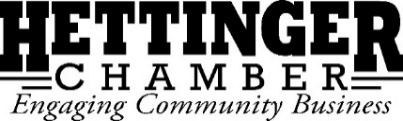 Email Meeting MinutesJanuary 12th, 2022Executive Director Jasmin Fosheim sent an email on January 12th, 2022 to the Chamber of Commerce board:“Good afternoon, everyone! I finally was able to confirm that FirstLink will be in Hettinger to present at the January 25th Lunch & Learn from 12-1 at The Rural Collective on mental health first aid for businesses. I know in the past we had considered sponsoring the meal so anyone could attend for free as a way to support continued access to mental health services. Is this something the board is interested in? If so, we will need to do a quick email vote for it. Let me know what you think!” On January 13th Office Coordinator McKenzie Sigvaldsen shared with the board:“Good morning! Just so you all are aware, if the Chamber decides to move forward with this, the ACDC board agreed to sponsor ½ the cost for the attendees at the January Lunch & Learn.Thank you”Cassidy Blade replied with a motion to sponsor half the cost of the January Mental Health First Aid Lunch and Learn for the attendees. Jacki Price 2nd. A quorum of board members including Pam Burch, Jacki Christman, Cassidy Blade, LeAnn Fitch, Grace Wolff, Jessalyn Bachler and Nicole Sott voted in favor of the motion. Motion carried.